ЕСЛИ ВЫ ЗАРЕГИСТРИРОВАНЫ У РАЗНЫХ ПРЕПОДАВАТЕЛЕЙ И НЕ МОЖЕТЕ ЗАЙТИ В ТРЕНИНГ КАБИНЕТПройти  новую регистрацию https://onlinetestpad.com/ru (почту не меняем)Далее в личном кабинет нажмите на человечка с зеленой точкой. Откроется диалоговое окно.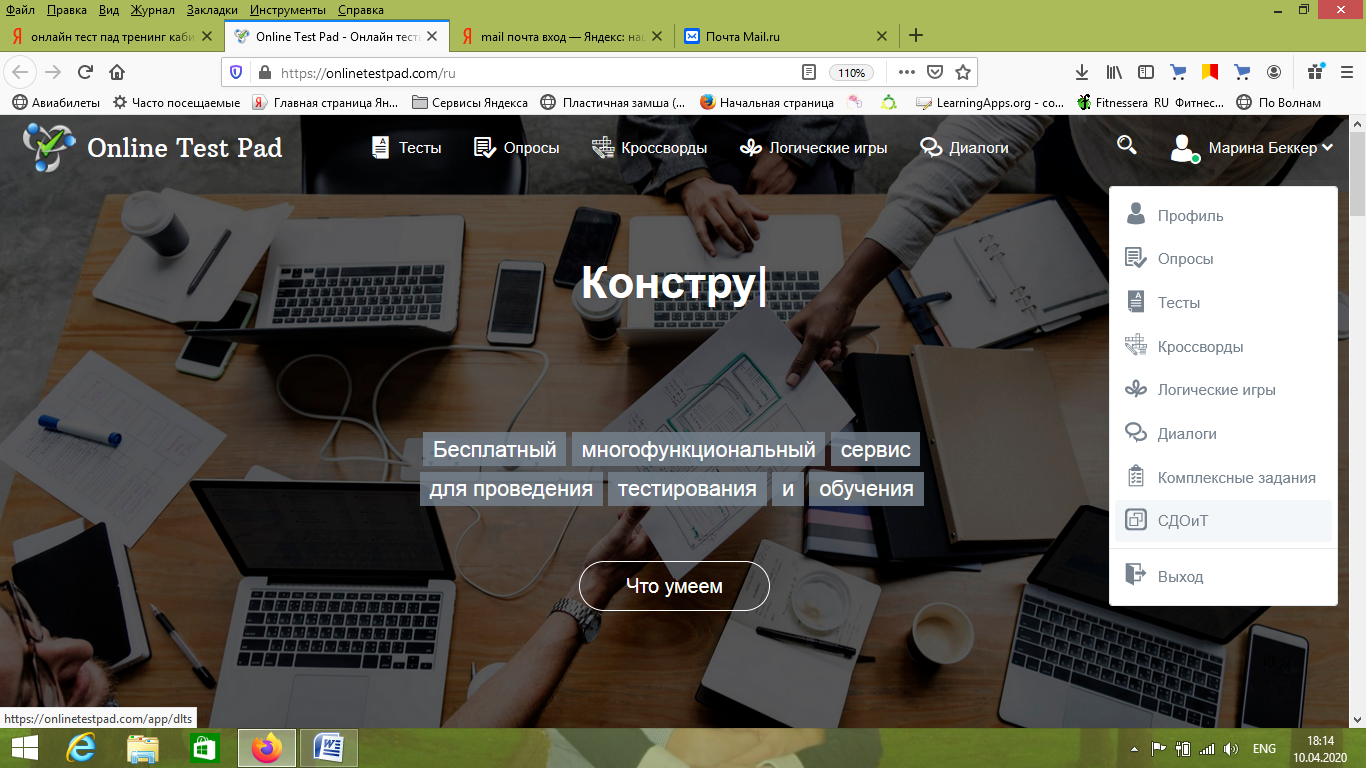 Нажимаете СДОиТ.  Окно поменяется,  и слева выберите «Тренинг-кабинет». Нажмите на него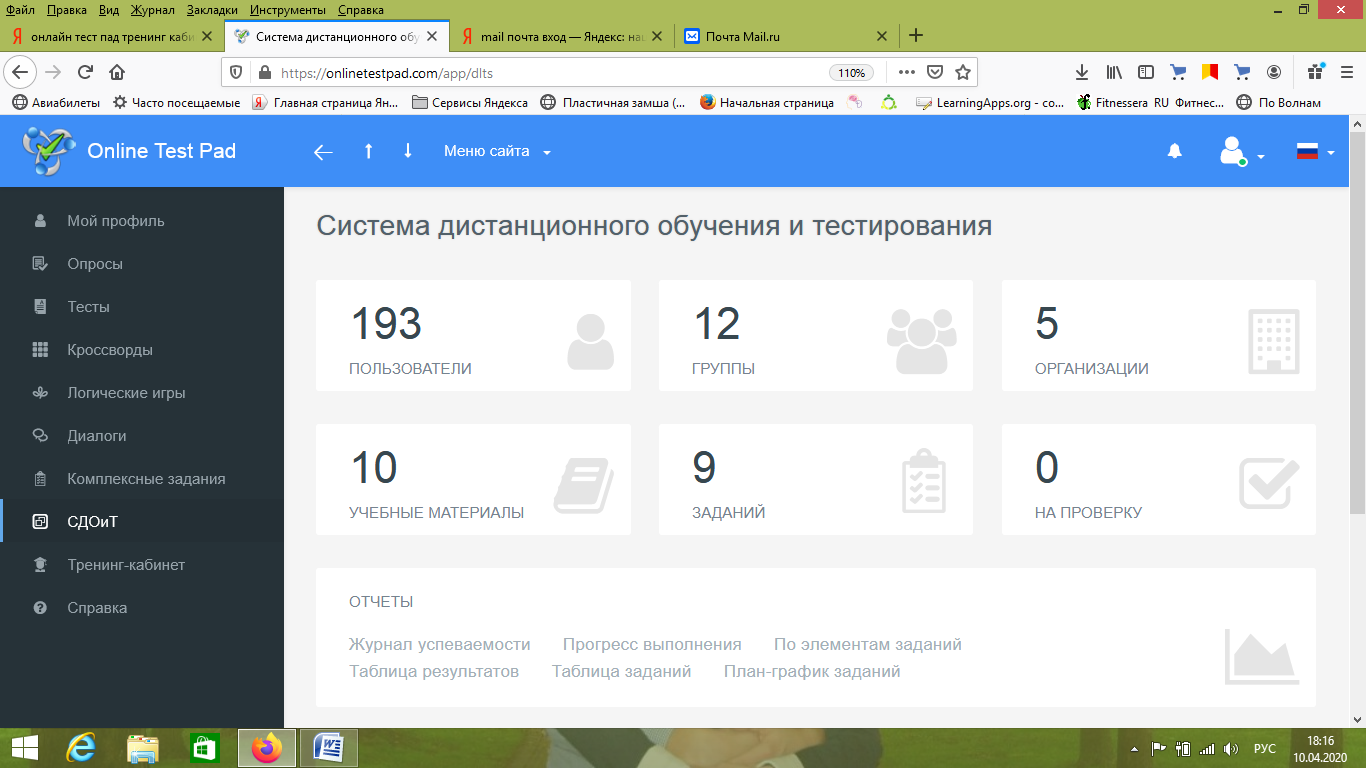 Откроется окно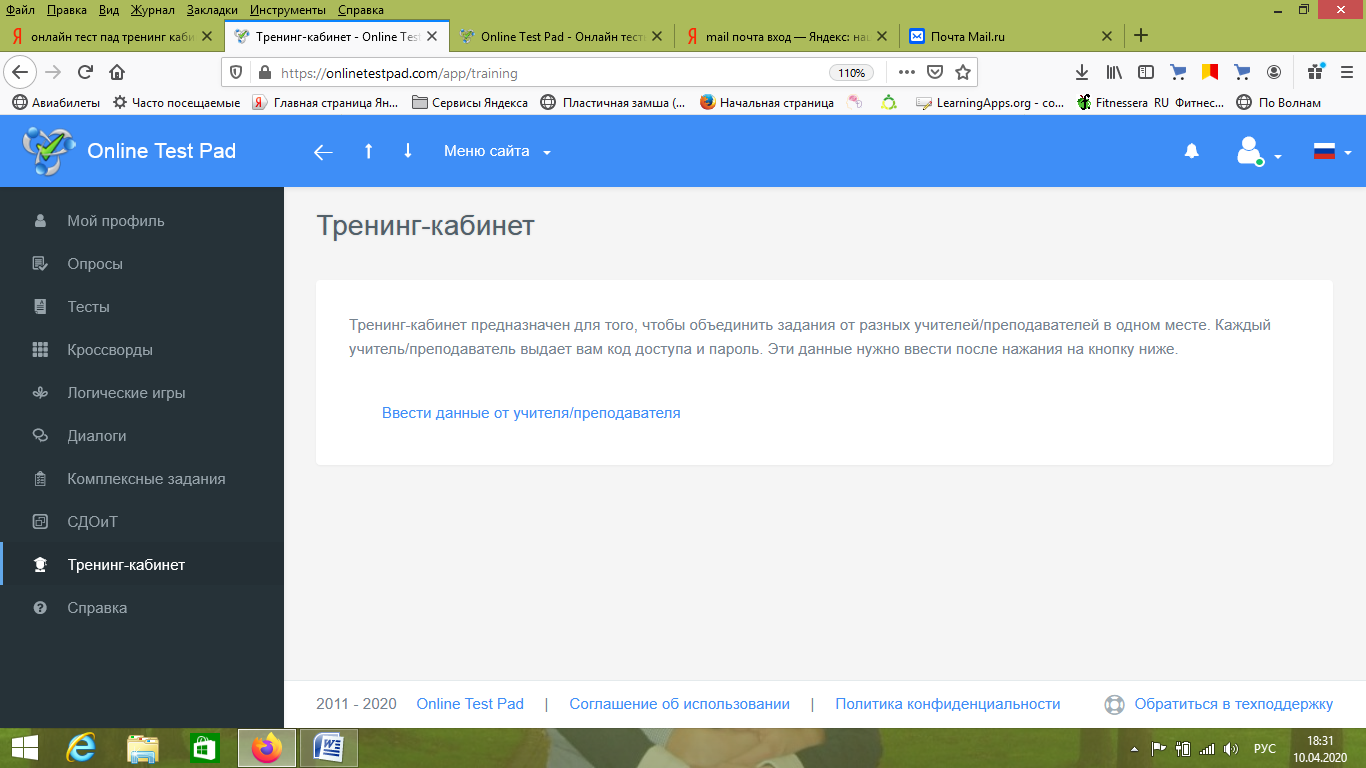 Нажмите на «Ввести данные от учителя/преподавателя». Откроется окно.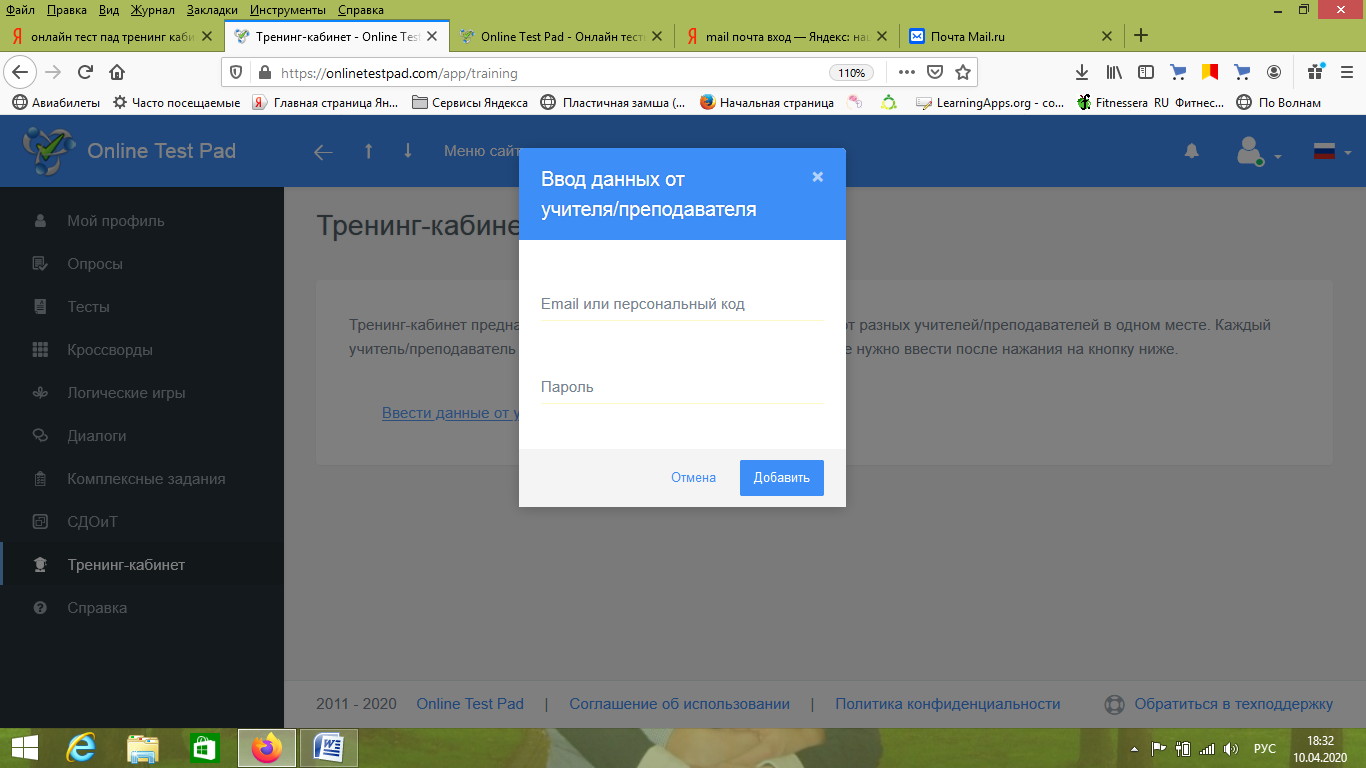 В пункт « E-mail или персональный код» введите код от преподавателяВ пункт «пароль»  - свой пароль при регистрации у данного преподавателя.Повторите это для всех преподавателей, кто прислал вам код.  Должно получиться вот так.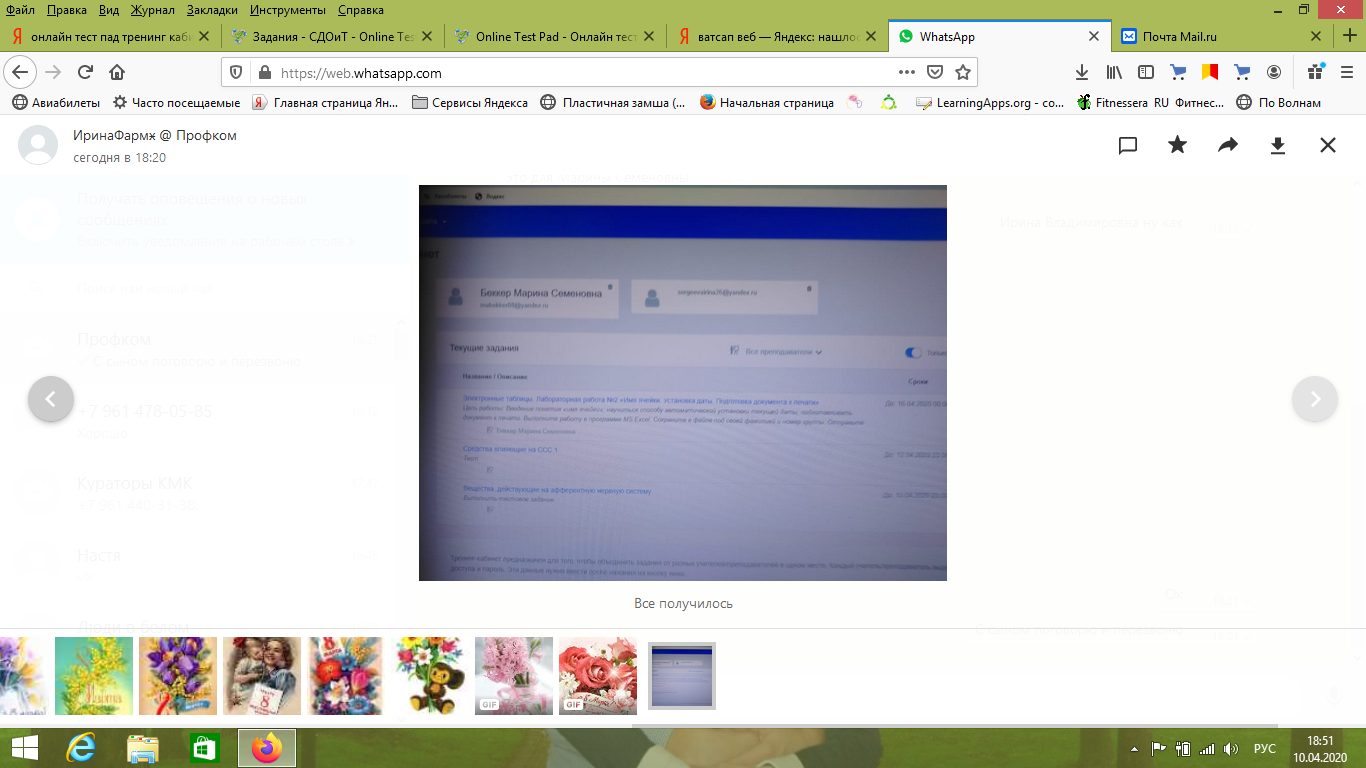 Успехов!!!